Mrs. Daniel’s NewsletterMrs. Daniel’s NewsletterMrs. Daniel’s Newsletter April 4-8, 2022
Topic 9 Math Assessment: Wednesday-Thursday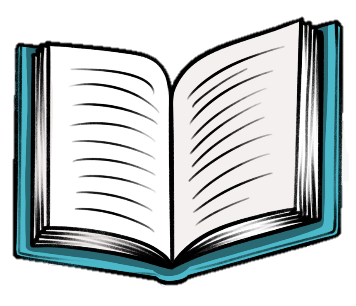 Reading Unit 5 Test: Wednesday – Thursday April 4-8, 2022
Topic 9 Math Assessment: Wednesday-ThursdayReading Unit 5 Test: Wednesday – Thursday April 4-8, 2022
Topic 9 Math Assessment: Wednesday-ThursdayReading Unit 5 Test: Wednesday – Thursday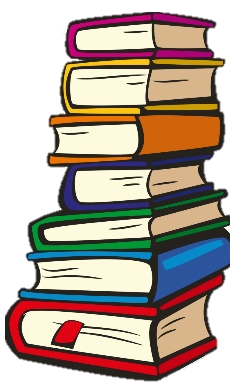 We will be reviewing and testing on Unit 5 reading skills this week. Review Reading Skills: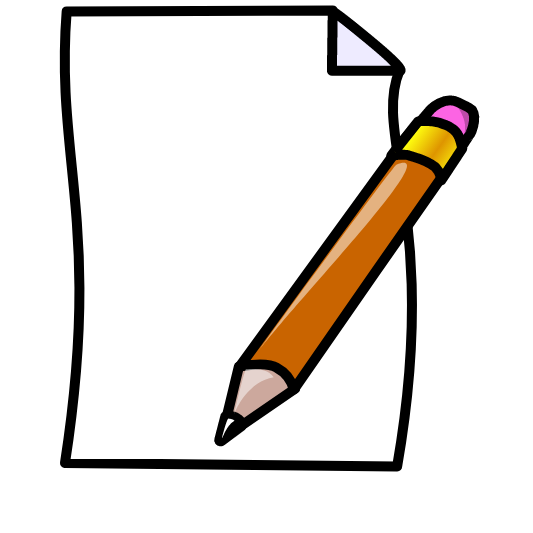 Genre Review: literary nonfiction, realistic fiction, 
fantasy, humorous fictionPhonics Review: suffixes -ly, -ful, -er, -or, -ishprefixes un-, re-, pre-, dis-consonant patterns: kn, wr, gn, mbconsonant patterns: ph, gh, ck, ngvowel patters: aw, au, augh, alText Based Comprehension Review:fact and opinion, cause and effect, main idea and details, plot and theme, character and settingLanguage Review – pronouns, singular and plural pronouns, using I and me, different kinds of pronouns, contractionsWe will be reviewing and testing on Unit 5 reading skills this week. Review Reading Skills:Genre Review: literary nonfiction, realistic fiction, 
fantasy, humorous fictionPhonics Review: suffixes -ly, -ful, -er, -or, -ishprefixes un-, re-, pre-, dis-consonant patterns: kn, wr, gn, mbconsonant patterns: ph, gh, ck, ngvowel patters: aw, au, augh, alText Based Comprehension Review:fact and opinion, cause and effect, main idea and details, plot and theme, character and settingLanguage Review – pronouns, singular and plural pronouns, using I and me, different kinds of pronouns, contractionsReview Vocabulary Skills:suffix -ly, dictionary skills, classify/categorize, compound words, suffixesVocabulary Words:Review Unit 5 wordsMath
Topic 9: Numbers to 1,000

Lesson 8: Compare Numbers Using Place ValueLesson 9: Compare Numbers on the Number LineLesson 10: Problem Solving 
                (Look For and Use Structure)Social Studies/Science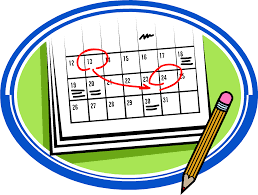 We are working on
gathering information
from calendars and 
timelines.Social Studies/ScienceWe are working on
gathering information
from calendars and 
timelines.Spelling Words:Spelling Words:Spelling Words:There will be no spelling test this week!There will be no spelling test this week!There will be no spelling test this week!